English Homepage Survey Screenshots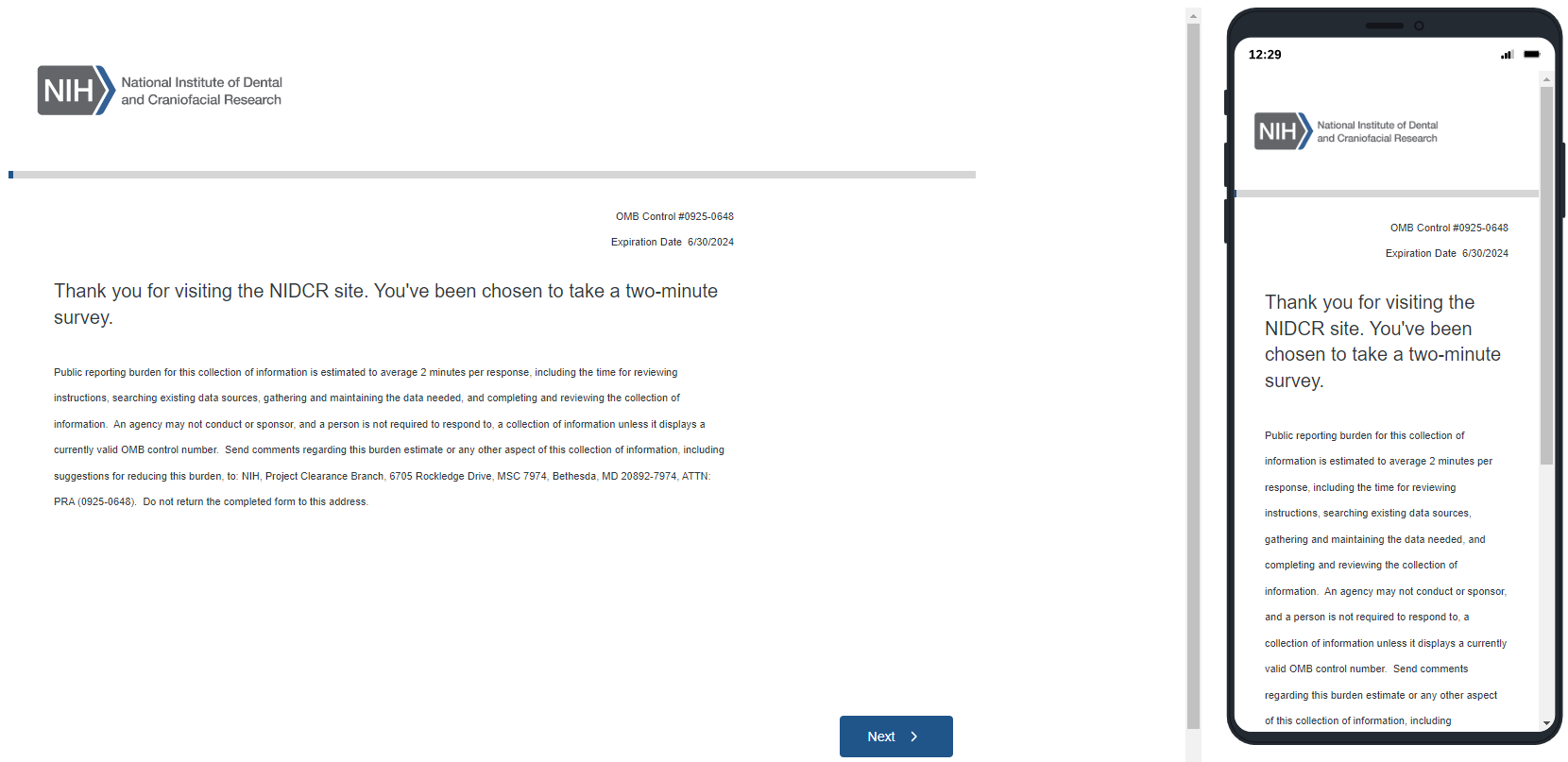 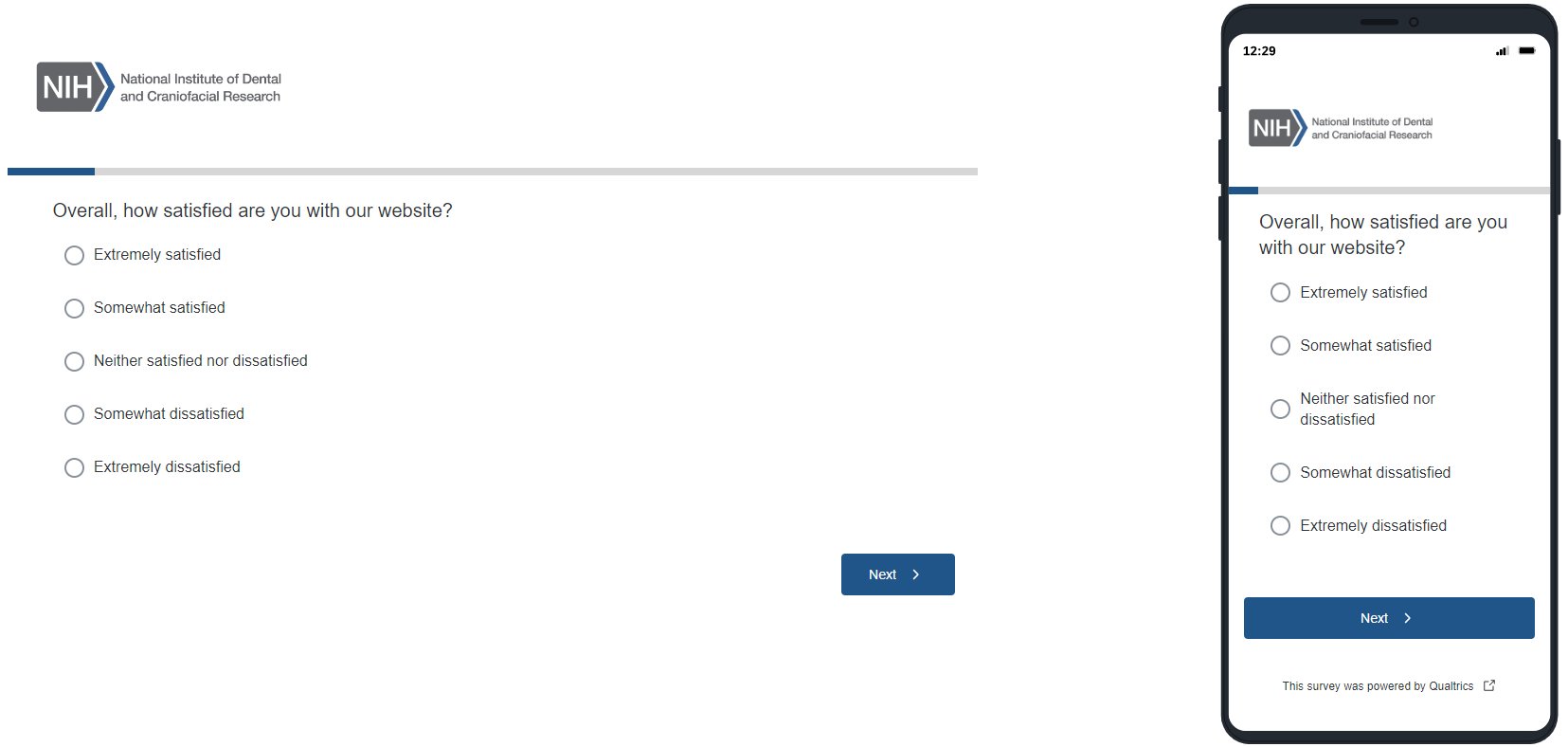 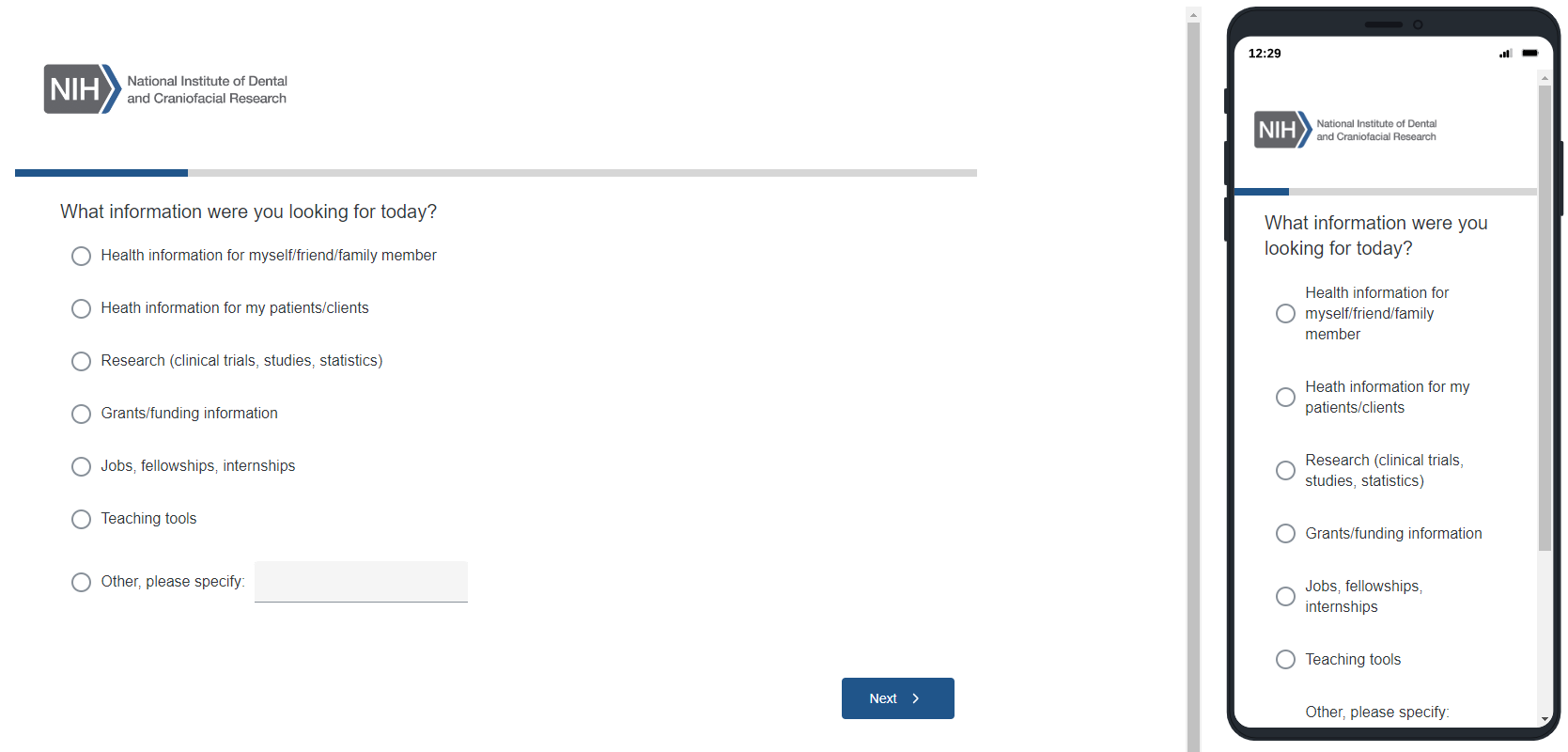 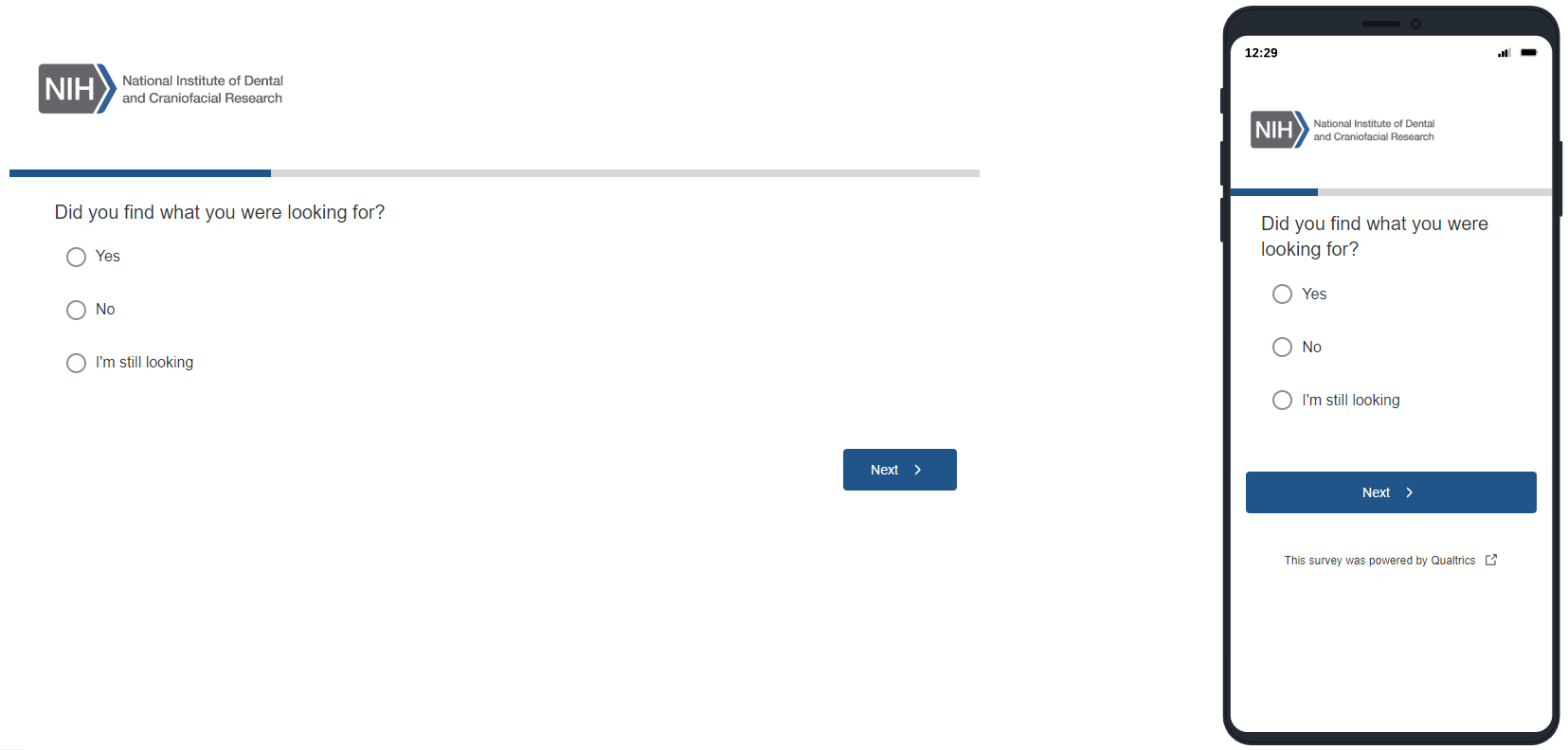 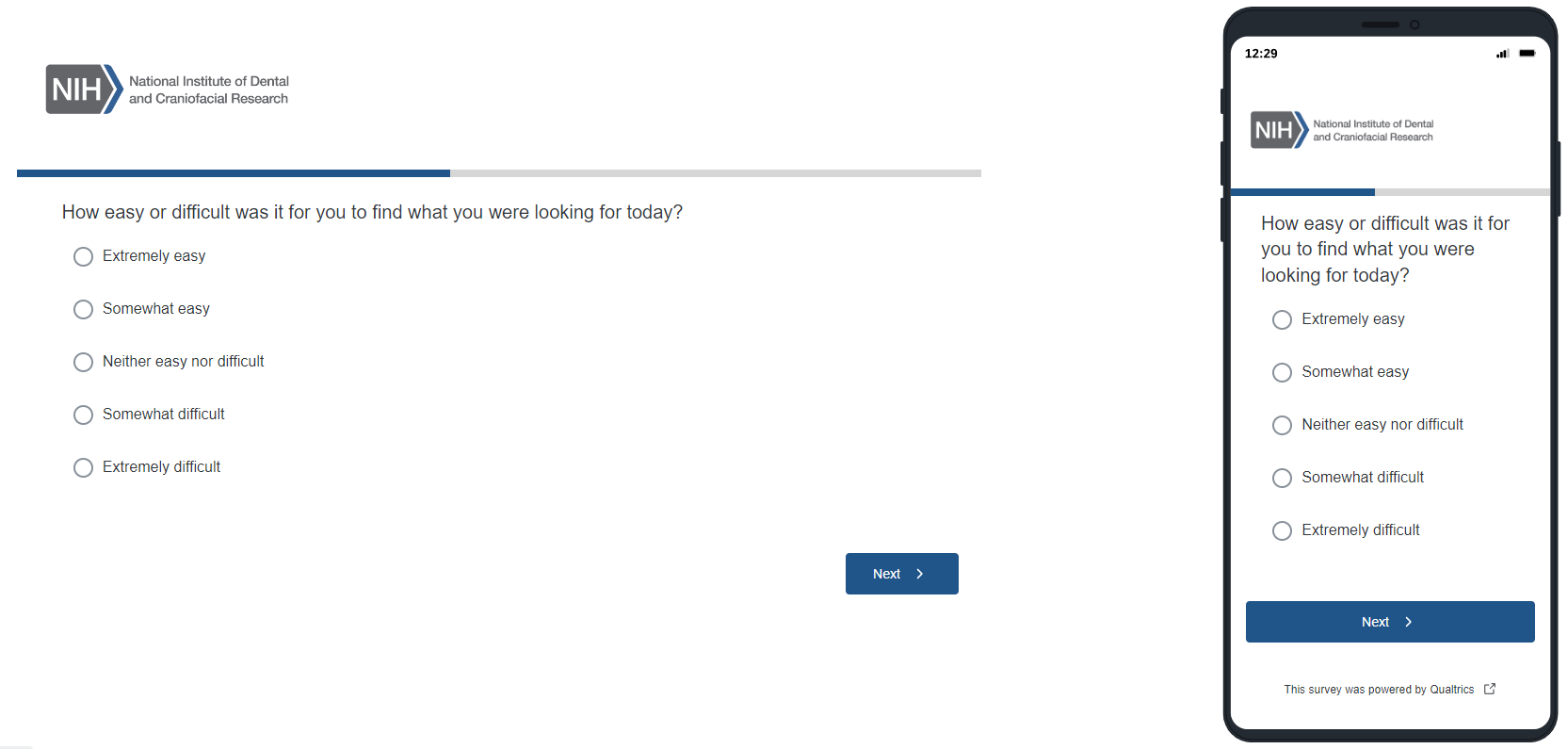 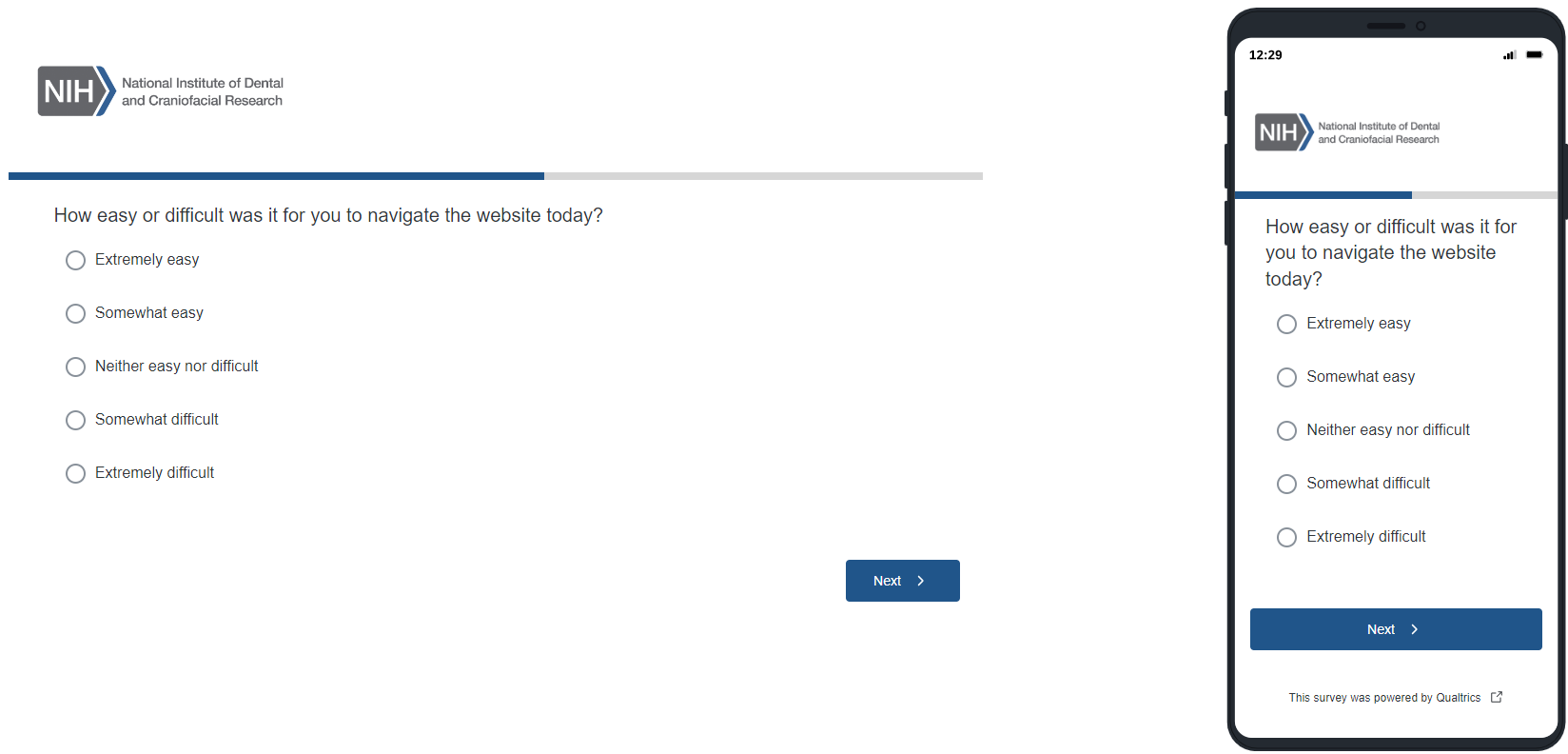 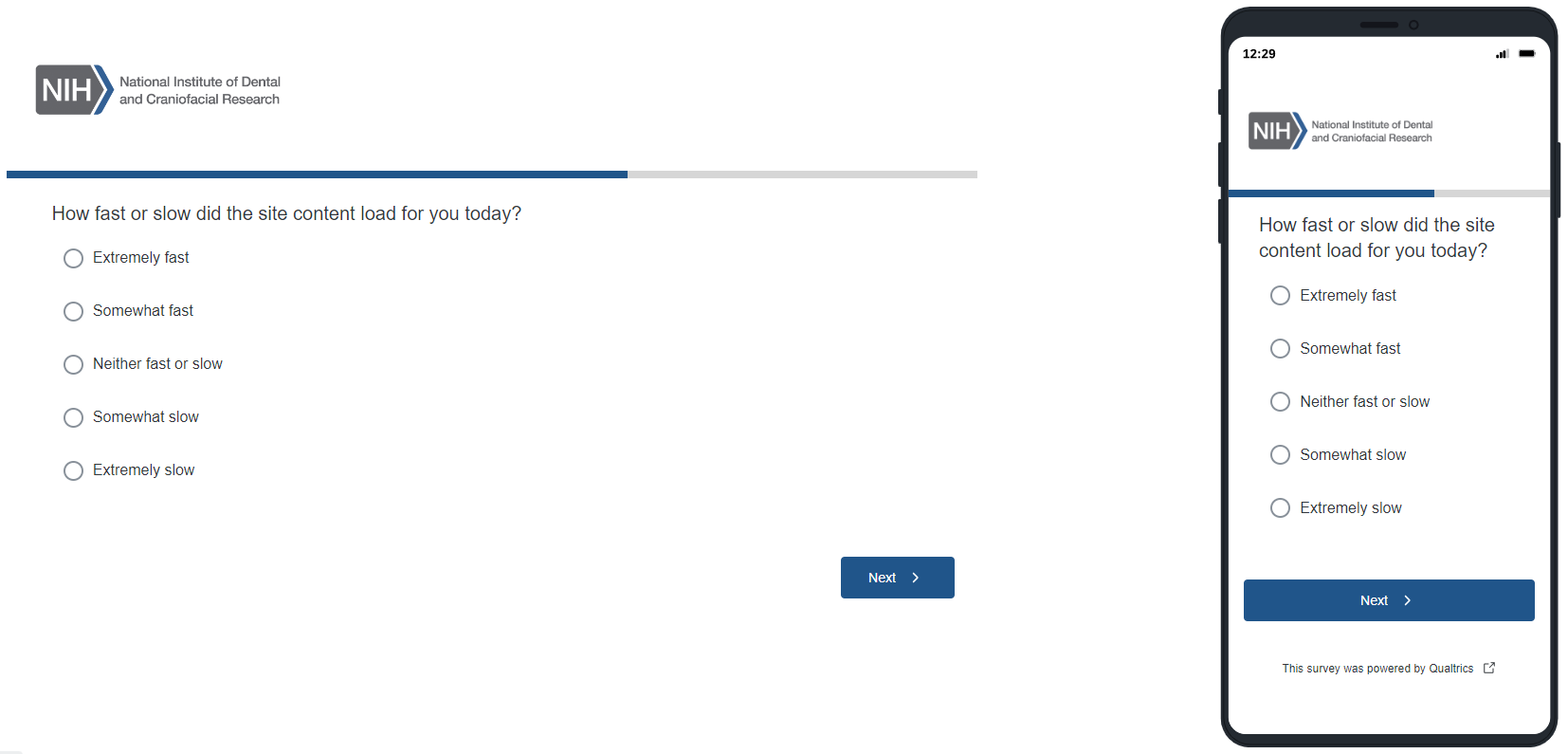 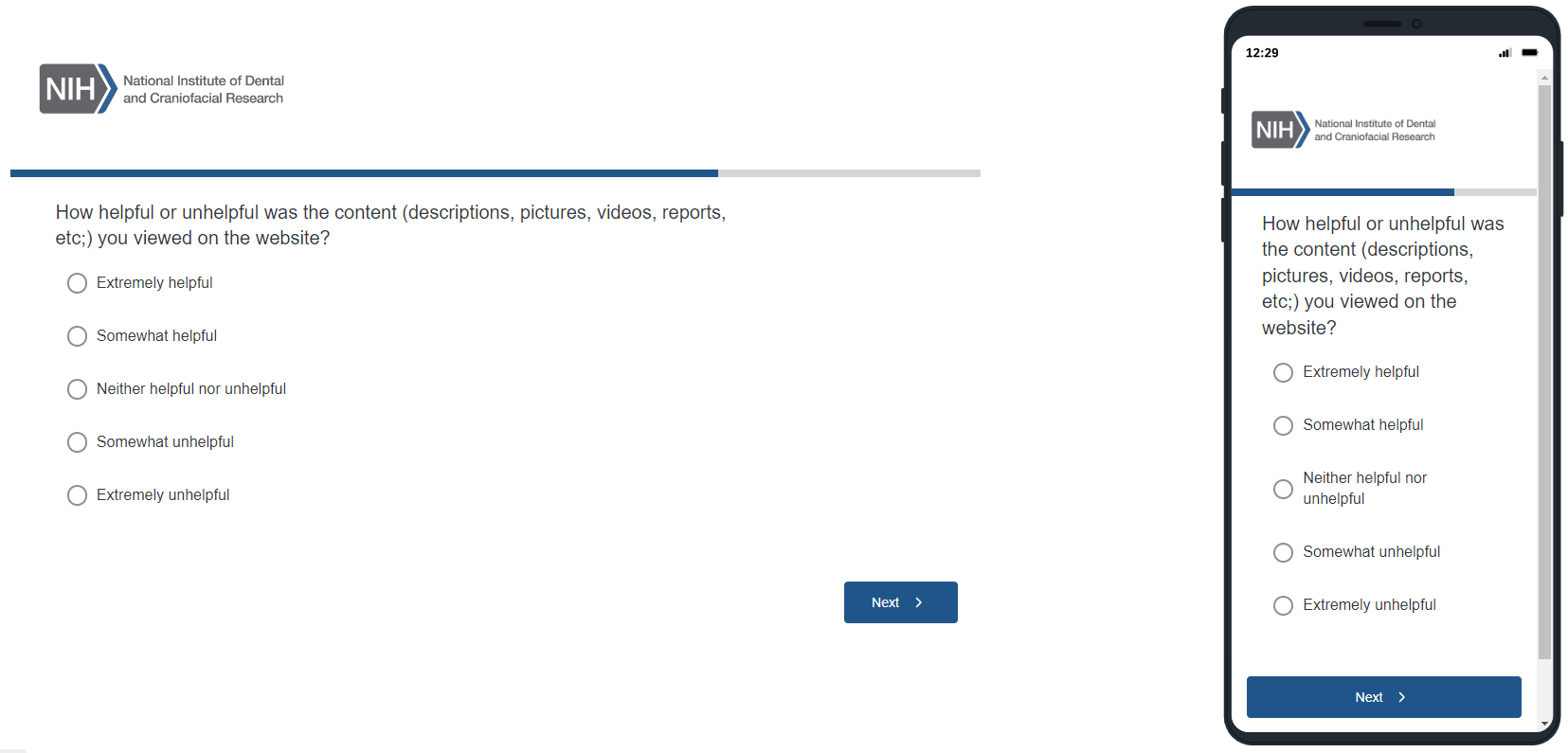 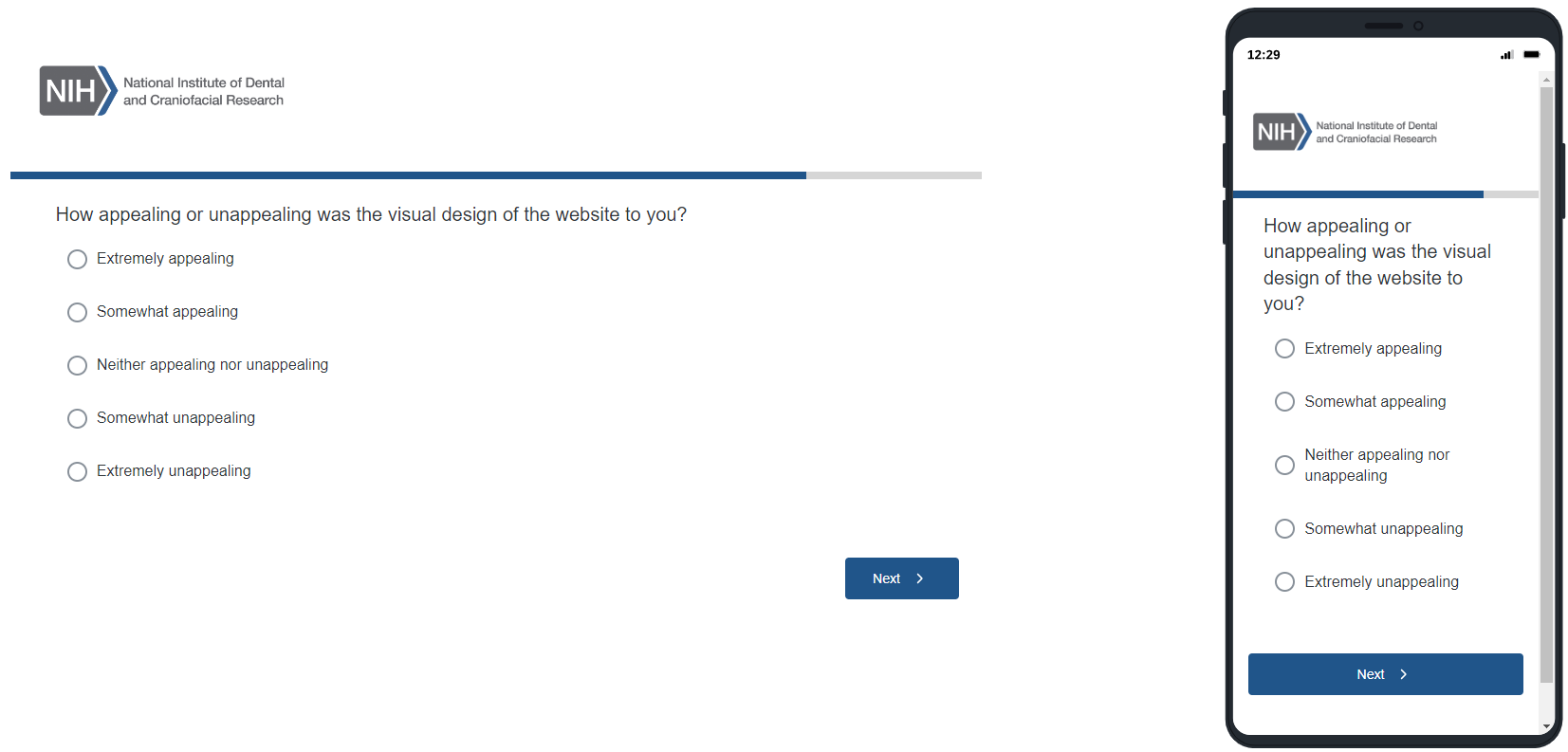 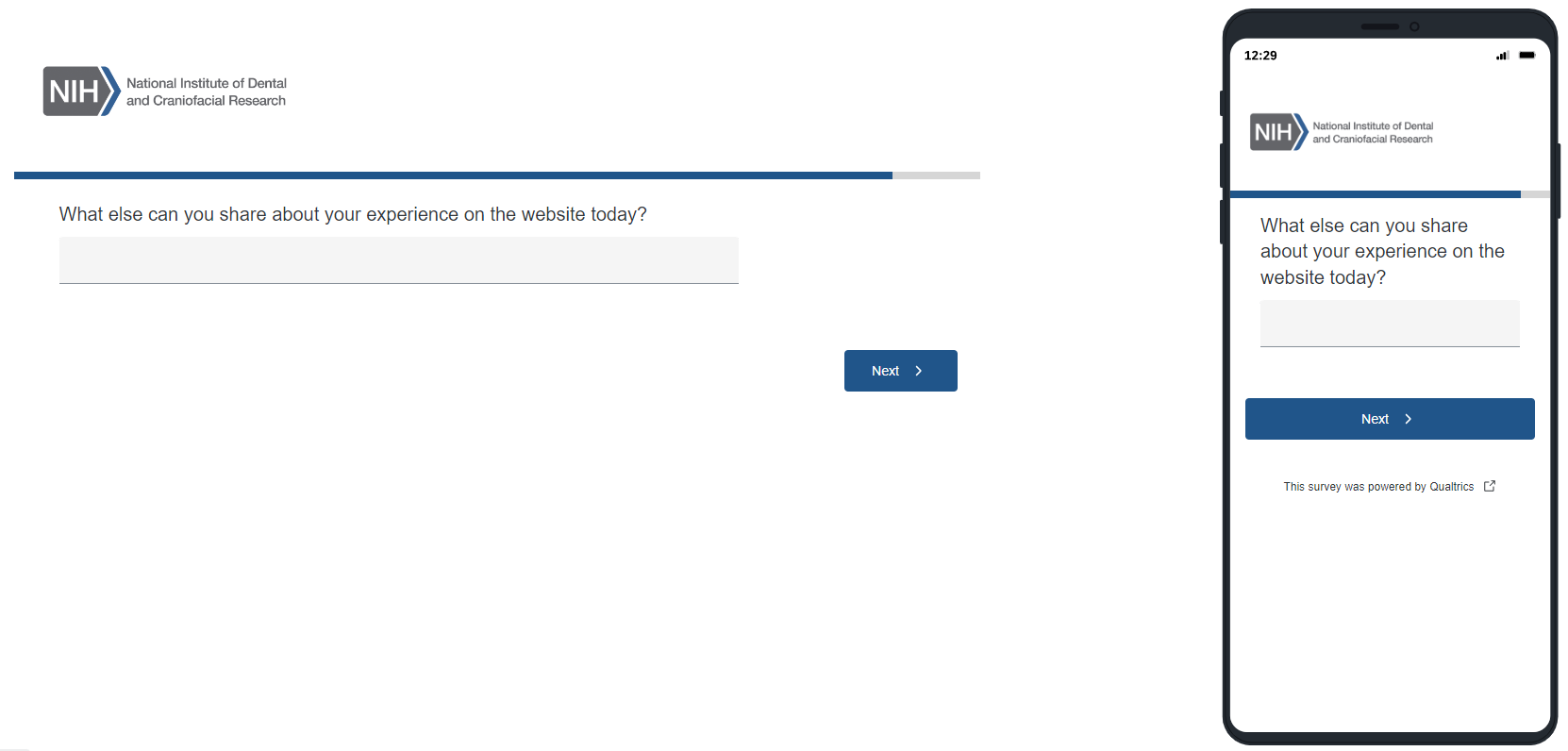 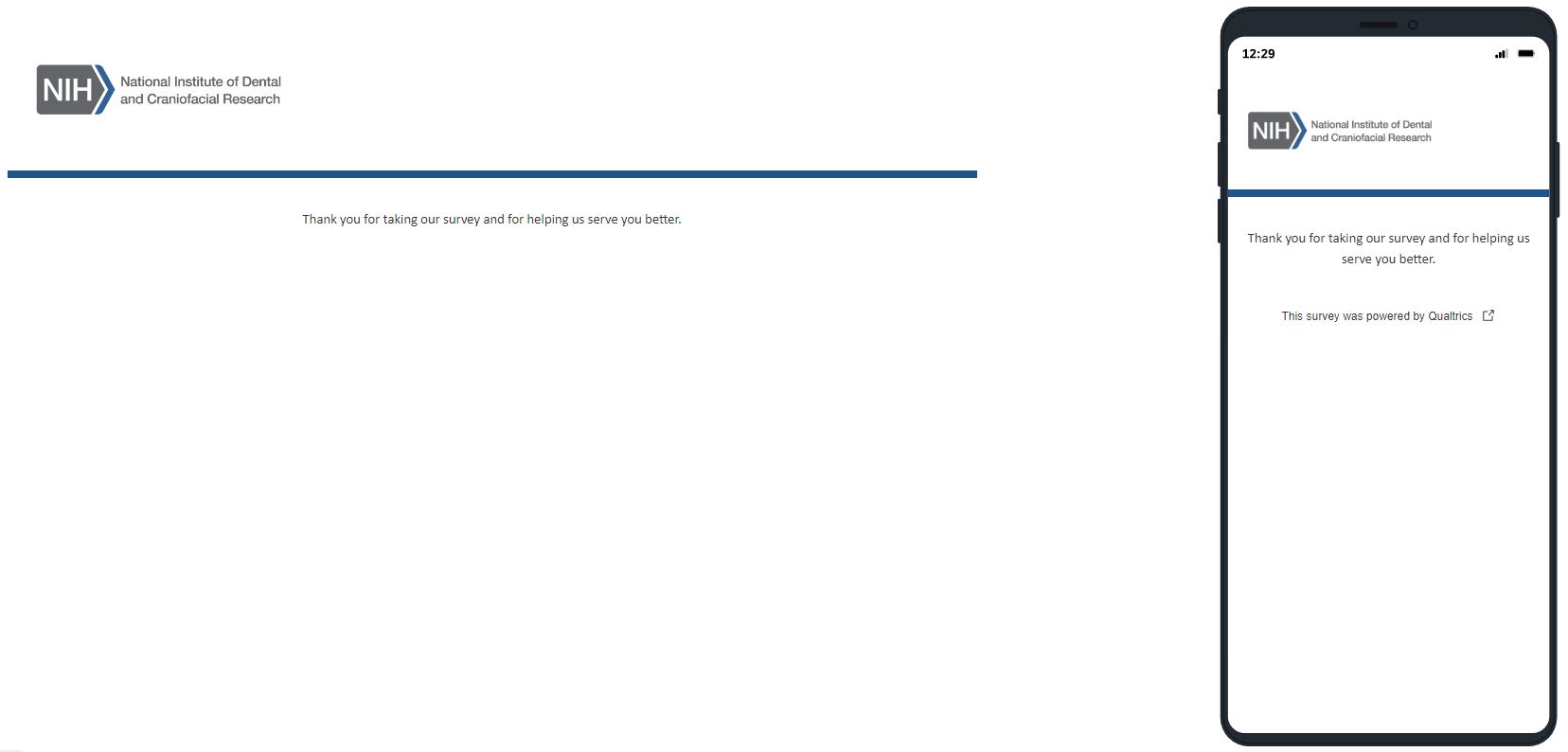 